　　　　　　　　　　　　　　　　　　　　　　　　　　　　　　　　令和２年１１月１１日　工業部会会員　各位　　　　　　　　　　　　　　　　　　　　　　　　　　　　　　御殿場市商工会工業部会テクニカルショウヨコハマ2021出展募集について　　平素は、当部会事業にご支援とご協力を賜り誠にありがとうございます。　　御殿場市商工会工業部会では、新たな取引開拓に結びつけられるよう外部の展示会への出展機会を設ける事業を展開しております。　　今年度は新型コロナウイルスの影響によりオンラインにて令和２年２月１５日（月）～２６日（金）に開催いたします。つきましては、下記の条件をご確認いただき、是非お申込みくださいますようよろしくお願い致します。　記　　（１）会　　場：テクニカルショウヨコハマ公式ホームページ（オンライン見本市）　　（２）開催日時：令和３年２月１５日（月）～２６日（金）　　（３）出 展 料：１１，０００円（税込）　　　　　　＊神奈川県内料金で参加できます。　　　　　＊出展料３３，０００円の内、２２，０００円を当会より補助します。　　　　　　後日、請求させて頂きます。　　　　　　令和２年１２月２４日以降のキャンセルは出展料全額をお支払頂きます。　　（４）そ の 他：出展は御殿場市商工会が一括申込みいたします。　　　　　　　　　　出展者PRページ等につきましては後日、ご案内します。　　　　　　　　　　後日、ＰＲ動画作成支援についてご案内致します。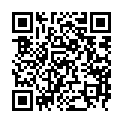 　　　　　　　　　　参照：https://www.tech-yokohama.jp/　　（５）申　　込：令和２年１２月１日（火）までに裏面申込書を提出してください。　　（６）お問合せ：御殿場市商工会　工業係　℡0550-83-8822　FAX0550-84-0605テクニカルショウヨコハマ２０２１出展申込書　　＊データは本事業のみに利用させていただきます。　　＊令和２年１２月１日（火）までに下記までお申込みください。　　　令和２年１２月３日（木）までにご連絡が無い場合は、お手数ですが連絡をして頂きますよう、よろしくお願い致します。　　　　　　　　　　　       　＊申込み先　　御殿場市商工会　工業係　　　　　　　　　　　　　　　　       　　　　　　　　FAX：０５５０－８４－０６０５       又は　　e-mail：gskk@aqua.ocn.ne.jp     ◆商工会ＨＰで、申込書をダウンロードできます。　　事業所名住所〒TELFAX担当者氏名部署役職E－mailチャット機能　　希望する　・　希望しない　　　※○をつけてください。別途5,500円追加となります。当会半額負担。備考（何かありましたらご記入ください）